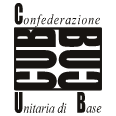 COMUNICATO STAMPAFLAICA UNITI CUB CASERTA: GSI e CM dell'appalto di pulizie dell'Asl di Caserta,  mancano i dispositivi di sicurezza. Niente mascherine per gli addetti alle pulizia dell'ospedale.La FLAICA CUB di Caserta, denuncia che presso gli appalti di pulizia e sanificazione  dell'ASL di Caserta le ditte GSI e CM., ad oggi ancora non hanno fornito i lavoratori dei necessari DPI per affrontare l'emergenza sanitaria in atto. La mancanza di mascherine e di  gel disinfettante è quotidiana e grave. Questi lavoratori vengono esposti ogni giorno in forma pericolosa al contagio di covid-19. Questa O.S. anche oggi a denunciato agli organi preposti quanto succede nel territorio casertano e non può accettare di mettere a rischio i lavoratori che devono effettuare un servizio essenziale di pulizia in una struttura fondamentale per il supporto all'emergenza sanitaria in atto. I lavoratori che fino ad oggi con spirito di sacrificio hanno messo a rischio la propria salute per svolgere il proprio compito, e tenuto conto del sempre più alto numero di contagiati nel territorio da loro coperto, ritengono improcrastinabile poter rimandare l'utilizzo della mascherina.Anche in questo caso  se le autorità competente non interverranno a ripristinare la sicurezza minima del lavoro  i lavoratori decideranno quanto prima si astenersi del lavoro ai sensi dell'art. 2 comma 7 della Legge 146/90.FLAICA UNITI CUB CASERTA